 UNIVERSITY OF SIALKOT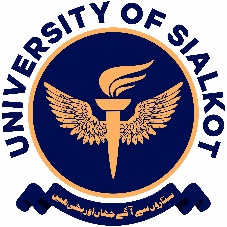              Application Form for Faculty Post(s)                      (CONTRACTUAL BASIS)Application(s) will only be accepted in hard form, as per this prescribed format.The application form(s), duly completed and signed by the applicant, along with attested copies of certificates (in double) and similar number of fresh passport size photographs must reach the HR Department, University of Sialkot by the due date. 	Additional sheet(s) may be used, if necessary.Canvassing in any form will disqualify the applicant(s).The university reserves the right to reject any application.Only short listed candidates will be called for test / interview.(A)  Personal Data:(B) Academic Qualifications: 	(Start with the highest degree) (C)  Ph.D. Details:Name of the University: _______________________________________________________Thesis Title: 	_______________________________________________________________ _______________________________________________________________Main field: 	__________________ Sub-field: ____________________________________Date of Completion:  _______________ Date of Issuance of Degree ____________________(D) Service Record: (Start with recent position. Only mention those having duration of at least three months)1: Post-Ph. D. Teaching/Research Experience      Year(s) ______ Month(s) _____ 2: Pre-Ph.D. Teaching/Research Experience 	Year(s) ______ Month(s) _____ (E) Research Supervision: 
1: Ph. D.’s produced*						Total Number: ______ 	(Extra page(s) may be added if required) * A student recommended for the award of degree by the relevant body. 2: Ph. D. students, currently under supervision 		Total Number: _________ 3: M.Phil. Produced:						Total Number: _________ 	(Extra page(s) may be added if required)  4: M.Phil. Students, currently under supervision 	Total Number: _________(Extra page(s) may be added if required)  (F) Research Projects:					Total Number: ______ Extra page(s) may be added if required) (G) Professional Achievements:(H) Publications (Journals/ Books):Detail as per the following format along with the sextet enclosure of copies of the first pages of the minimum required publications, as per advertisement.1: Manuscripts, Published in Journals2:  Books Authored 3: Chapter(s) in Book(s) 4: Book(s) / Chapter(s) Edited (I) Any Other Information:(The applicant may furnish additional information not covered in this form)One Page CVPlease fill information in the format given below as per the given directions:Candidate No. 	 (For Office Use Only)		Name:			Father’s Name:	Date of Birth:		Post Applied for: 		 Academic Qualification:Ph.D. Degree title (Subject) (Division) Name of Institution (Passing Year)MS/M.Phil/ MBA 3.5/1.5 Degree title (Subject) (Division) Name of Institution (Passing Year)BS/BBA/MA/MSc Degree title (Subject) (Division) Name of Institution (Passing Year)BA. Degree title (Subject) (Division) Name of Institution (Passing Year)Intermediate Degree title (Subject) (Division) Name of Institution (Passing Year)Matric Degree title (Subject) (Division) Name of Institution (Passing Year)Experience:Designation at Institution from ________ till _________.(NO mentioned experience will be considered until the experience letter is attached.)Post Applied for:  Department / Subject:Consolidated Advertisement #Current Position: Pay Order / Bank Draft/ ChallanNo.Date:Bank Name:Amount:Name in full (in block letters): Father’s Name:  Date of Birth: Age (on Closing date):Age (on Closing date):Age (on Closing date):Age (on Closing date):Age (on Closing date):Age (on Closing date):Age (on Closing date):Age (on Closing date):Age (on Closing date):Age (on Closing date):Age (on Closing date):Place of Birth:Domicile:Domicile:Domicile:Domicile:Domicile:Domicile:Marital Status:Religion:Religion:Religion:Religion:Religion:Religion:National Identity Card No. CNIC----Family Contact Numbers(Provide 2 Contact Numbers in Emergency case)Name:Name:Name:Name:Name:Name:Name:Name:Family Contact Numbers(Provide 2 Contact Numbers in Emergency case)Relation:Relation:Relation:Relation:Relation:Relation:Relation:Relation:Family Contact Numbers(Provide 2 Contact Numbers in Emergency case)Cell #: Cell #: Cell #: Cell #: Cell #: Cell #: Cell #: Cell #: Home Address:City Name:District:District:District:District:District:Province:Province:Province:Province:Province:Province:Province:Province:Contact: (PTCL/Cell):  Fax (if any):E-mail:E-mail:E-mail:E-mail:E-mail:E-mail:E-mail:E-mail:E-mail:E-mail:E-mail:E-mail:E-mail:E-mail:E-mail:E-mail:Degree/CertificateDivisionPassing YearInstitute/BoardSubjectsPh.D.MPhil/MSMSc/M.ABSc/B.Com/B.AFSc/F.AMatricInstitutionPosition Held /BPSStatus of Job(Regular / Contact / Officiating etc.)Period Period InstitutionPosition Held /BPSStatus of Job(Regular / Contact / Officiating etc.)From To InstitutionPosition Held /BPSStatus of Job(Regular / Contact / Officiating etc.)Period Period InstitutionPosition Held /BPSStatus of Job(Regular / Contact / Officiating etc.)From To S #Student’s NameDissertation titleYearS #Student’s NameThesis titleYearS #Student’s NameThesis titleYearProject TitlePrincipal / Co-Principal InvestigatorAmount(Rs Mil)Sponsoring AgencyDurationHAVING IMPACT FACTORHAVING IMPACT FACTORHAVING IMPACT FACTORHAVING IMPACT FACTORHAVING IMPACT FACTORHAVING IMPACT FACTORHAVING IMPACT FACTORHAVING IMPACT FACTORHAVING IMPACT FACTORHAVING IMPACT FACTORHAVING IMPACT FACTORS #YearName of the Author / AuthorsTitle of PaperComplete name of the journal & address ImpactfactorImpactfactorVol#Issue#Page No.Page No.S #YearName of the Author / AuthorsTitle of PaperComplete name of the journal & address ImpactfactorImpactfactorVol#Issue#FromToOUT OF PAKISTAN WITH NO IMPACT FACTOROUT OF PAKISTAN WITH NO IMPACT FACTOROUT OF PAKISTAN WITH NO IMPACT FACTOROUT OF PAKISTAN WITH NO IMPACT FACTOROUT OF PAKISTAN WITH NO IMPACT FACTOROUT OF PAKISTAN WITH NO IMPACT FACTOROUT OF PAKISTAN WITH NO IMPACT FACTOROUT OF PAKISTAN WITH NO IMPACT FACTOROUT OF PAKISTAN WITH NO IMPACT FACTOROUT OF PAKISTAN WITH NO IMPACT FACTOROUT OF PAKISTAN WITH NO IMPACT FACTORS #YearName of the Author / AuthorsTitle of PaperComplete name of the journal & address with HEC allocated categoryComplete name of the journal & address with HEC allocated categoryVol#Vol#Issue#Page No.Page No.S #YearName of the Author / AuthorsTitle of PaperComplete name of the journal & address with HEC allocated categoryComplete name of the journal & address with HEC allocated categoryVol#Vol#Issue#FromToIN PAKISTAN WITH NO IMPACT FACTORIN PAKISTAN WITH NO IMPACT FACTORIN PAKISTAN WITH NO IMPACT FACTORIN PAKISTAN WITH NO IMPACT FACTORIN PAKISTAN WITH NO IMPACT FACTORIN PAKISTAN WITH NO IMPACT FACTORIN PAKISTAN WITH NO IMPACT FACTORIN PAKISTAN WITH NO IMPACT FACTORIN PAKISTAN WITH NO IMPACT FACTORIN PAKISTAN WITH NO IMPACT FACTORIN PAKISTAN WITH NO IMPACT FACTORS #YearName of the Author / AuthorsTitle of PaperComplete name of the journal & address with HEC allocated categoryComplete name of the journal & address with HEC allocated categoryVol#Vol#Issue#Page No.Page No.S #YearName of the Author / AuthorsTitle of PaperComplete name of the journal & address with HEC allocated categoryComplete name of the journal & address with HEC allocated categoryVol#Vol#Issue#FromToS #Title of the BookYear / PublisherCountry of PublicationISBN #S #Title of the Book & Chapter #Year / PublisherCountry of PublicationISBN #S #Title of the Book & Chapter #Year / PublisherCountry of PublicationISBN #Dated: _______________________________              Name & Signature of the Applicant                     UNIVERSITY OF SIALKOT                                  HR Department, University of Sialkot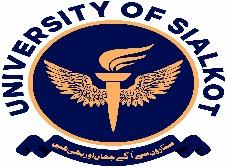                                        (Receiving Slip)                     UNIVERSITY OF SIALKOT                                  HR Department, University of Sialkot                                       (Receiving Slip)Date:Name:Father’s Name:Post Applied For:Department / Subject:Received By: